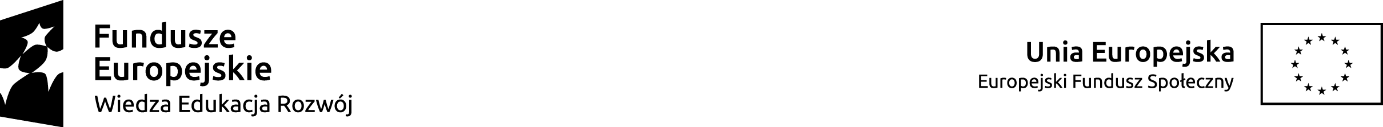 Aneks nr 1  z dnia 01 września 2021 roku do Regulaminu uczestnictwado projektu pt. „Sukces w zasięgu ręki” o numerze 2020-1-PL01-KA102-078876 
w ramach projektu „Międzynarodowa mobilność edukacyjna uczniów i absolwentów 
oraz kadry kształcenia zawodowego” realizowanego ze środków Programu Operacyjnego 
Wiedza Edukacja Rozwój na zasadach Programu Erasmus+  w sektorze Kształcenie i szkolenia zawodowe, współfinansowanego z Europejskiego Funduszu Społecznego, realizowanego przez 
Zespół Szkół Centrum Kształcenia Rolniczego im. Jadwigi Dziubińskiej w Starym BrześciuZ dniem 01 września 2021r. wprowadza się następujące zmiany do Regulaminu uczestnictwa:§ 2 pkt 2 otrzymuje brzmienie:2. Cele szczegółowe:- umożliwienie 60 uczestnikom/czkom poznania środowiska zawodowego, organizacji i kultury pracy w innym kraju- wspieranie zdolności adaptacyjnych 60 uczestników/czek oraz ich uwrażliwienie na różnice mentalne i kulturowe- wzrost praktycznego doświadczenia zawodowego (zgodnie z kierunkiem kształcenia) 60 uczestników/czek projektu - poznanie sprawdzonych rozwiązań i technik pracy w danym zawodzie, funkcjonujących w zagranicznych firmach iinstytucjach przez 60 uczestników/czki- otwarcie na języki innych narodów - opanowanie podstaw j. hiszpańskiego (60 ucz.)- rozwój postaw przedsiębiorczości i kreatywności u 60 uczestników/czek- stosowanie nowoczesnych technologii cyfrowych - na etapie początkowym tworzenie internetowego słownika pojęćtechnologii żywienia, mechanizacji rolnictwa, produkcji roślinnej i zwierzęcej, na etapie końcowym opracowanie iudostępnienie na szkolnych platformach edukacyjnych audiowizualnych materiałów dokumentujących przebieg praktykzawodowych 60 uczestników/czek- poprawienie kompetencji językowych 60 uczestników/czek- wyrabianie umiejętności językowych w sytuacjach życia codziennego i zawodowego u 60 uczestników/czek- podniesienie jakości pracy szkoły- rozwinięcie długoterminowego partnerstwa